Participant questionnaire (EN) Survey of Local Perceptions of the Livelihood and Conservation Benefits delivered by microprojects in CAZ, MadagascarGeneral notes on interview to the enumerators:All questions should be read exactly as written but feel free to provide more explanations if required (e.g. if respondents are confused).All text in italics are instructions to the enumerator and should NOT be read aloud during the interview.Microprojects and respondents have been preselected to the actual survey. Please refer to the ‘BENEFICIARY LIST’ to identify the respondent for interview. Throughout the survey, we refer to the chosen microproject as [PROJECT NAME]. When conducting the interview, you should change this to the actual name of the microproject (as specified in the BENEFICARIES LIST).Prior to starting the interview, the enumerator should complete ‘SECTION 0: BACKGROUND INFORMATION’; information for which can be found in the ‘BENEFICARIES LIST’.SECTION 0: BACKGROUND INFORMATION(Note: Fill out the information below prior to the survey).SURVEY NUMBER (based on your name (first 4 letters) and the interview number: e.g. RATS-001):           ____ - ____Information for the table below can be found in the [BENEFICIARY LIST].SECTION 1: Survey introduction and consent formHello, my name is ___________________and I am here as part of an international research study, called P4GES. In this project we are interested in how communities in Madagascar have benefited from various international-funded microprojects. These microprojects include support in agricultural crop production, livestock production, fish farming and bee keeping with the ultimate goal to improve local livelihoods and conserve the forest. We know that have received funding for these types of projects, hence we would like to find out how you and your community has benefited from them. Please note that there are no correct answers here; we are simply interested in your opinion on implementation and results of these microprojects.Before we start we want to make sure that you understand the research we are doing, what you will be required to do and what we will do with the information we collect.Oral Consent ScriptAsk the respondents the questions below. If they are unclear about the implications of any section, please provide further explanation.Is the aim of this survey clear for you?						 Yes    No (if ‘No’ explain the aims again)Do you want to ask us any questions about the study? 				 Yes (if ‘Yes’ respond to any questions the respondent asks) NoWe will keep all the information you give us confidential. Any notes we make will be kept safe. We will not share your personal details or personal views with anyone else. Is that okay? 			 Yes    NoSome of the information you give us may be published, but your real name will not be used in relation to any of the information you have provided us. Is that okay? 							 Yes NoYou can stop this interview at any time, without giving us any reason. Is that okay? 	 Yes    NoIf you agree, we would like to take some photos.We might use these in presentations or publications about this project.Is this okay? 									 Yes   NoDo you have any further questions?							 Yes (if ‘Yes’ respond to any questions the respondent asks) NoCan we start the interview now?							 Yes   No (if ‘No’, please thank them for their time and end the interview here)SECTION 2: RESPONDENT’S SOCIOECONOMIC CharacteristicsBefore starting this interview, could I ask you some background questions?What is the name by which you are known locally? (nickname is fine):    ____________________	a) How old are you?		__________  	b) What year were you born?	___________Sex:   Male    FemaleAre you the head of your household? Yes No How many people (including you) currently live in your household? Have you received any formal schooling? Yes No (skip to question 31)How many years of school did you receive? _____ years Are you able to read and write?  Yes NoHow many microprojects have you personally been involved with over the last 10 years?        __________(write number of microprojects; if they don’t remember, write ‘don’t know’).We have asked you to participate in this survey because we are talking to as many people in the fokotany as possible who participated in microproject [PROJECT NAME] (read out the project name) in [YEAR] (read out year when project began). Did you participate in this microproject?  Yes	(Continue with survey) No 	(If ‘No’, finish the interview by saying ‘We are interested in interviewing people who participated in microproject [PROJECT NAME] in year [YEAR] and thought you participated in this microproject. Since you have not participated in this project, we do not require any additional time or information from you. Many thanks for your willingness to participate.)SECTION 3: How the microproject was chosen for your communityFor the remainder of this survey, we would like to focus on microproject [PROJECT NAME] which started in [YEAR].Microprojects are often organised through Local organizations or Implementation agencies. Local association are groupings of people in the villages such as VOI, women’s associations, associations of bee keepers etc.Implementing agencies may be Conservation International or their delegated partners such as national, regional NGOs or Federations of VOIs.Which of the following options represent how the microproject [PROJECT NAME] was chosen for you? The microproject was chosen by the local association The microproject was chosen in a negotiation between the local association and the implementing agency The microproject was chosen by the implementing agency The microproject was chosen using a different process.     34a. Please explain _____________________________________________________________________________________________________________  I don’t knowIn your opinion, which of the following factors, if any, explain why your community was given the microproject [PROJECT NAME]? (Read each of the options aloud, and for each option mark one answer)SECTION 4: Who in your community has participated in the microprojectNote: If the microproject is a safeguards project (See Question 6), please skip to Section 5Who in your community had the opportunity to participate in the microproject [PROJECT NAME]?  Everybody in the community  Only certain people in the community  Don’t knowFrom the people in your community who participated in the microproject? (mark one box per row):In your opinion, were there any specific criteria for deciding who participated in the project? Yes No SECTION 5: YOUR HOUSEHOLD’S INVOLVEMENT IN THE MICROPROJECTHow many members of your household (including you) were involved in the microproject [PROJECT NAME]? (Role and responsibility of one person in the household. Write the number of participants, if any put “Zero”)Which of the following types of support (if any) did the project provide to you with?For the specific microproject [PROJECT NAME] only, which of the following inputs did the microproject [PROJECT NAME] provide to you with? [Note: Only question related to the microproject should be marked (if it was related to the support of agricultural, mark all the questions related to this and the common questions for all microproject at the end of the table. The same questions to respond in the fish farming part and the common questions at the end of the table. Mark N/A (no assigned) for questions related to other microprojectSECTION 6: PERCEPTIONS OF THE COSTS AND BENEFITS OF THE MICROPROJECTTo what extent do you feel that microproject [PROJECT NAME] delivered the expected benefits? (Let people tell first and read the three choices after)  The microproject delivered most of the expected benefits		(Skip to question 44)  The microproject delivered some of the expected benefits	(Skip to question 44)  The microproject did not deliver the expected benefitsWhy did the microproject [PROJECT NAME] not deliver the expected benefits? (Skip to question 49)____________________________________________________________________________________________________________________________________________________________________________________________________________________________________________________________________________________________________________________________________________________________________________________________________________________________________________________________________________________________________________________________________________________________What was the most important benefit that the microproject [PROJECT NAME] delivered? (Let people tell the one which was more benefited them)____________________________________________________________________________________________________________________________________________________________________________________________________________________________________________________________________________________________________________________________________________________________________________________________________________________________________________________________________________________________________________________________________________________________How important was microproject [PROJECT NAME] to your household in terms of providing the following benefits?Did microproject [PROJECT NAME] provide new benefits to your household? Yes 46a. If “YES” what? __________________________________________________________________ NoHow important was microproject [PROJECT NAME] in terms of increasing the following benefits to your household? (mark one response per question).Which of these statements best reflects the duration of the benefits you received from microproject [PROJECT NAME] (mark only one): I only received benefits during the duration of the microproject I continued to receive benefits for several MONTHS after the end of microproject I continued to receive benefits for several YEARS after the end of the microproject I am still receiving benefits from the microproject activitiesDid all participants in microproject [PROJECT NAME] benefit equally from project activities? Yes (Skip to question 51) No Don’t knowIf ‘No’, please explain:Who benefited the most? ______________________________________________________Why? _______________________________________________________________________Did the microproject [PROJECT NAME] result in the creation of any new community groups or organisations? Yes No (Skip to question 53)If ‘Yes’, please explain:Type of group that was created: ______________________________________________________Name of the group: _______________________________________________________________Did microproject [PROJECT NAME] have any negative impacts on your household? Yes No (Skip to question 55)If ‘Yes’, please explain what the negative impacts on your household were:________________________________________________________________________________________________________________________________________________________________________________________________________________________________________________________________________________Did microproject [PROJECT NAME] cause any tensions between beneficiaries (if safeguard microproject) cor ommunity members (if other microprojects) who participated in the project and those that did not?  Yes No (Skip to question 57)If ‘Yes’, please explain what the tensions were:_________________________________________________________________________________________________________________________________________________________________________________________________________________________________________________________________________________Did microproject [PROJECT NAME] cause any tension between your community and neighbouring communities that did not participate in these types of projects? Yes  No (Skip to question 59)If ‘Yes’, please explain what the tensions were:_________________________________________________________________________________________________________________________________________________________________________________________________________________________________________________________________________________SECTION 7: YOUR SATIFACTION WITH THE WAY THE PROJECT WAS IMPLEMENTEDHow satisfied you are with the following aspects of project implementation:(Mark one option and also document any reasons explanations given)Would you be willing to participate in another microproject similar to microproject [PROJECT NAME]? Yes NoSECTION 8: LINKS BETWEEN THE MICROPROJECT AND CONSERVATIONDid microproject [PROJECT NAME] have any specific conservation goals?  Yes No Don’t knowDid microproject [PROJECT NAME] include any if the following conservation goals? (Mark yes or no.  if “yes” fill in the column on whether this goal was achieved)In your opinion, is it possible to improve people’s livelihoods whilst also conserving the forest? Yes No Don’t knowSECTION 9: RECOMMENDATIONS FOR FUTURE MICROPROJECTSHow important would the following types of microprojects be in improving your households’ wellbeing if the projects were implemented in your community?Ask the respondent to rank the types of microproject types from 1 (most important) to 13 (least important) in terms of livelihood improvement. Show pictures of microprojects to illustrate the different types of projects.SECTION 10: ADDITIONAL SOCIOECONOMIC INFORMATION Which ethnic group do you belong to? Betsimisaraka Sihanaka Bezanozano Merina Betsileo Other (specify):______________ What is your main occupation (mark only one in this column)? What is your alternative activity (mark only one in this column)?In a typical year, what proportion of your annual income comes from crops and livestock (mark only one option): Less than one forth (<25%) Between one quarter and a half (≥25% - <50%) Between a half and three quarters (≥50- < 75%) More than three quarters (≥75%) Don’t knowAre you a member of any of the following type of organisations? (mark one box per row)Apart from the microproject [PROJECT NAME] that we talked about earlier, have you ever received any technical support for crop or livestock production? Yes No (skip to question 72)If ‘Yes’, how often have you received technical support for crop or livestock production? (mark only one) 2 or more times a year One time a year Less than one time per yearIf ‘Yes’, which group(s) has provided you with technical assistance? (list name(s) of all groups that have provided the respondent with technical assistance)_________________________________________________________________________________________________________________________________________________________________________________________________________________________________________________________________________________How long ago was your household formed? ____ yearsIn a typical year, what proportion of your rice production is consumed by your household? (mark one option only) Less than a quarter (<25%) Between a quarter and a half (≥25% - <50%) Between a half and three quarters (≥50- < 75%) More than three quarters (≥75%) Don’t knowIn a normal year, do you produce enough rice to feed your household through the whole year?  Yes No How many months did your household have enough to eat during the last farming year? ______monthsIn your opinion, how important is forest conservation to your livelihood?Specifically, how important is the forest (woody vegetation) in providing your household with the following products: (please mark one box per row)How many zebu cattle (if any) does your household own? ____ heads of zebu cattle (write zero if none)Does your household own any of the following items? In your opinion, how does the overall wellbeing of your household compare to other households in the community? (mark only one option) We are better off than others in the community We are in the same condition as others in the community We are worse off than others in the community Don’t know Don’t want to answer/ would rather not sayIn your opinion, how does the overall well-being of your community compare to other communities within CAZ? (mark only one option) Our community is better off than others in the region Our community is similar to others in the region Our community is worse off than other communities in the region Don’t know	 Don’t want to answer/ would rather not sayIn your opinion, how does the forest area around your community compare to the forest in other areas within CAZ? (mark only one option) Our community has more forest than other areas Our community has a similar amount of forest as in other areas Our community has less forest than other areas Don’t know Don’t want to answer/ would rather not sayMany thanks for your taking the time to participate in our survey.We really appreciate all of your input and feedback. As we mentioned at the beginning of the survey, we will keep all information confidential and will not share it with others outside of the project. If you have any questions about this survey or would like to provide any feedback on this survey, please contact(ADD NAME, TELEPHONE of LOCAL CONTACT PERSON).Activity/TaskDateStart timeEnd timePerson(s)ResponsibleRemarksInterview2a2b2c2d2eChecking Questionnaire2f2g2h2i2jCoding Questionnaire2k2l2m2n2oData Entry2p2q2r2s2tChecking and Approving Data Entry2u2v2w2x2yMICROPROJECT DETAILSMICROPROJECT DETAILSMICROPROJECT DETAILSMicroproject name and code(name)3a(code)3bYear that the microproject was conducted4 Type of microprojectsupport to agricultural crop productionlivestock productionfish farming bee keepingApproach under which the project was delivered safeguardsnodesdirect implementation conservation agreementssafeguardsnodesdirect implementation conservation agreementsRESPONDENT DETAILSRESPONDENT DETAILSRESPONDENT DETAILSRespondent’s nameRespondent’s PID LOCATION DETAILSLOCATION DETAILSLOCATION DETAILSVillage Name & Code(name) 9a(VID) 9bFokontany Name & Code(name)10a(FID)10bCommune Name & Code(name)11a(CID)11bDistrict Name & Code(name)12a(DID)12bGPS Location of the HHWaymark name(Lat): 13a(Lon): 13b(Name): 13c(Lat): 13a(Lon): 13b(Name): 13cGPS AccuracyDistance of HH from the chef lieu fokontany centre (mark zero if they live in the chef lieu)(Minutes): 15a(Km): 15b(Minutes): 15a(Km): 15bAdult men(>18 years)Adult women(>18 years)Youths (12-18 years)Children (<12 years)YesNoDon’t knowa)Do you think your community received the project because your community is poor?b) Do you think your community received the project because your community is remote?c) Do you think your community received the project because your community has a VOI?d) Do you think your community received the project because your community lacks food security?e) Do you think your community received the project because your community is engaged in conservation activities?f) Do you think your community received the project because your community has low agricultural activity?g) Do you think your community received the project because your community is close to the forest?h) Other factorYes, they participatedNo, they did not participateDon’t knowPer agePer agePer agePer ageAdult men(18-60 years old)Adult women (18-60 years old)Children (< 12 years)Youth (12-18 years)Elderly (> 60 years)Per categoryPer categoryPer categoryPer categoryCommunity leadersPeople who were not community leadersPer social statusPer social statusPer social statusPer social statusThe richest community membersThe poorest community membersPer social structurePer social structurePer social structurePer social structureMembers of VOIMembers of farmer associationsMembers of a women’s associationPer educationPer educationPer educationPer educationThe best educated community membersThe least educated community membersPer land ownerPer land ownerPer land ownerPer land ownerPeople who are land ownersPeople who are not land owners Adult  men(>18 years)Adult women(>18 years)Youths (12-18 years)Children (<12 years)YesNoa.  Did the project provide you with training activities?Did the project provide support for field implementation?Did the project help to identify a final market for products harvested from the microproject? Did the project provide technical support related to the project activities?Project typeInputsYesNoN/ASupport to agricultural (cropping) productiona. Did the microproject provide you with fertilisers for agricultural production? Support to agricultural (cropping) productionb. Did the microproject provide you with seeds for agricultural production?Support to agricultural (cropping) productionc. Did the microproject provide you with young trees to plant?Support to agricultural (cropping) productiond. Did the microproject provide you with tools for agricultural production (e.g. hoes, spades, etc.)?Support to agricultural (cropping) productionDid the microproject provide you with a mechanical weeders (e.g. sarcleuse)?Support to agricultural (cropping) productionDid the microproject provide you with ploughs?Support to agricultural (cropping) productionDid the microproject provide you with oxen to help plough fields?Livestock productionDid the microproject provide you with chickens or ducks?Livestock productionDid the microproject provide you with pigs?Livestock productionDid the microproject provide you with vaccines for livestock?Livestock productionDid the microproject provide you with materials for constructing animal shelter, such as chicken coups, or pig pens?Fish farmingDid the microproject provide you with fish to start fish farming?Fish farmingDid the microproject help you establish ponds for fish farming?Bee keepingDid the microproject provide you with bees?Bee keepingDid the microproject provide you with bee hives or the materials to make bee hives?Project typeHow important was the microproject in terms of…Level of importanceProject typeHow important was the microproject in terms of…Level of importanceSupport in agricultural crop productionHow important was the microproject in terms of increasing yields of agricultural crops? Very Important Somewhat important Not important Not applicableLivestock productionHow important was the microproject in terms of increasing livestock (chickens, ducks or pigs etc.) production? Very Important Somewhat important Not important Not applicableFish farmingHow important was the microproject in terms increasing your fish production? Very Important Somewhat important Not important Not applicableBee keepingHow important was the microproject in terms increasing your bee keeping? Very Important Somewhat important Not important Not applicableVery importantSomewhat importantNot importantNot applicable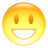 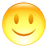 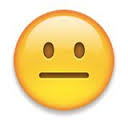 Not applicableHow important was the microproject in terms of increasing your ability to generate income?How important was the microproject in terms of starting a new income-generating activity?How important was the microproject in terms of providing you a stipend for participation in the microproject?How important was the microproject in terms of providing you with a cash payment?How important was the microproject in terms providing you with a salary for project work?How important was the microproject in terms of providing you with food (e.g. rice)? How important was the microproject in terms of improving your household’s food security (having enough food to eat throughout the year)?How important was the microproject in terms of providing you with building materials (e.g. for homes or schools)?How important was the microproject in terms of improving your access to markets for your crop or livestock products?How important was the microproject in terms of improving your household’s sense of wellbeing?How important was the microproject in terms of improving cooperation between community members?How important was the microproject in terms of creating or strengthening community institutions?How important was the microproject in terms of reducing your household’s vulnerability to floods?How satisfied were you by…SatisfiedNeutralNot satisfiedWhy? (Explanation)How satisfied were you by…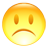 a) How satisfied were you by the type of microproject that was chosen?b)c) How satisfied were you by the process by which the microproject was chosen?d)e) How satisfied were you by the process by which the participants were chosen?f)g) How satisfied were you by how the microproject was implemented?h)i) How satisfied were you by how the microproject was managed?j)k) How satisfied were you by the overall results of the microproject?l)YesWas the goal achieved?Was the goal achieved?Was the goal achieved?Was the goal achieved?NoDon’t knowYesYesNoDon’t knowNoDon’t knowDid the microproject have the goal of reducing the implementation of tavy in forest areas?b)Did the microproject have the goal of reducing timber extraction from the forests?d)Did the microproject have the goal of reducing the extraction of firewood from the forest?f)Did the microproject have the goal of reducing charcoal production in the forest?h)Did the microproject have the goal of reducing the extraction of non-forest timber products j)Did the microproject have the goal of reducing wildlife hunting?l)m) Did the microproject have the goal of reducing mining?n)o) Did the microproject have the goal of reducing the establishment of new settlements?p)Did the microproject have the goal of improving forest management by local communities?r)Type of projectImportance ranking (1 to 13) (relative importance for improving household livelihoods)agricultural (crop) production crops (rice, beans, corn) livestock production fish farmingbeekeeping cash crop agroforestry and fruit trees reforestation precautionary food storage small scale farm infrastructure projects (such as irrigation channels and small dams) rural electrification ecotourismsocial infrastructure support to Education (e.g. providing teacher salaries, building schools )Main occupationAlternative activity (secondary) Agriculture Livestock Government job Private job Daily wage Business/trader Wild product harvester Other__________________ Agriculture Livestock Government job Private job Daily wage Business/trader Wild product harvester Other__________________ NothingType of organisationYesNoPrefer not to sayVOIFarmers’ association or groupWomen’s groupYouth groupAny other org/group (link to church, political, etc.)(write name of group here)	(write name of group here)	(write name of group here)	(write name of group here)	Very ImportantSomewhat importantNot importantVery importantSomewhat ImportantNot importantHow important is the forest (woody vegetation) for providinng firewood?How important is the forest (woody vegetation) for providing timber?How important is the forest (woody vegetation) for providing thatch for roofs?How important is the forest (woody vegetation) for providing timber for building houses?How important is the forest (woody vegetation) for providing material for building house walls?How important is the forest (woody vegetation) for providing water?How important is the forest (woody vegetation) for providing wild tubers?How important is the forest (woody vegetation) for providing wild meat?How important is the forest (woody vegetation) for providing honey?How important is the forest (woody vegetation) for providing weaving material (for mats, etc.)?How important is the forest (woody vegetation) for providing materials for handicrafts?How important is the forest (woody vegetation) for providing opportunities for cultural customs and recreation?YesNoTorchRadio / Cassette player/CD playerTelevisionDVD/VHS PlayerMobile phoneMattressBed (wood)Bed (metal)ChairsSewing MachineSolar PanelGenerator (groupe)CleaverMacheteSpadePlough (charrue)ChainsawTractor o motoculteurBicycleMotorcycle/Moped